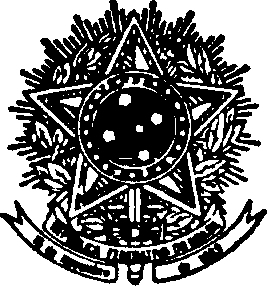 SERVIÇO PÚBLICO FEDERAL UNIVERSIDADE FEDERAL DE SANTA CATARINACENTRO TECNOLÓGICODEPARTAMENTO DE ENGENHARIA QUÍMICA E ENGENHARIA DE ALIMENTOSPROGRAMA DE PÓS-GRADUAÇÃO EM ENGENHARIA QUÍMICA (PósENQ)CAMPUS UNIVERSITÁRIO - TRINDADE CEP: 88040-900 - FLORIANÓPOLIS - SC TELEFONE (48) 3721-4701Web Sites: http://http://eqa.ctc.ufsc.br/ e-mail: eqa@contato.ufsc.br; https://posenq.posgrad.ufsc.br/DECLARAÇÃOREGIME DE DEDICAÇÃO AO PósENQ Declaro, atualmente, estar dedicado(a) EXCLUSIVAMENTE ao curso de Pós-Graduação em Engenharia Química (PósENQ). Declaro, atualmente, estar dedicado(a) PARCIALMENTE ao curso de Pós-Graduação em Engenharia Química (PósENQ).Tipo de vínculo empregatício:(   ) Consolidação das Leis de Trabalho - CLT; (   ) Regime Jurídico Único - RJU;(   ) Temporário – Lei no 6.019 de 03/01/74;(...) Outro. Qual?Carga horária semanal referente ao vínculo: ______________________________________________	__________________________________Nome:							Assinatura do OrientadorMatrícula:Data: